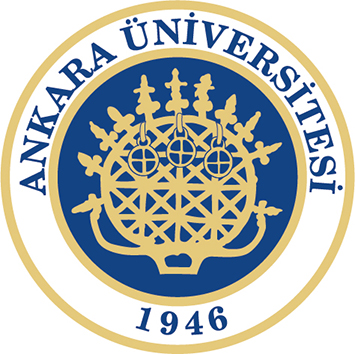 DERS BİLGİLENDİRME FORMUCOURSE INFORMATION FORM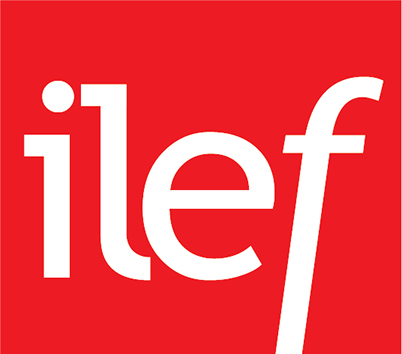 DERSİN KODU VE ADICOURSE CODE AND TITLEHİL324- Halkla İlişkilerde Yazı Teknikleri HİL 324- Writing Skills for Public RelationsDERSİN TÜRÜ (ZORUNLU/SEÇMELİ)TYPE (COMPULSORY/ELECTIVE)Seçmeli ElectiveDERSİN YILI VE DÖNEMİYEAR AND SEMESTER2020 Bahar Dönemi2020 Spring SemesterDERSİN ÖĞRETİM ELEMANIINSTRUCTORProf. Dr. Nuran YıldızProf. Dr. Nuran YıldızDERSİN İÇERİĞİCOURSE CONTENT
Yazının önemi ve tarihçesi, Yazma ile iletişim, Medyada ifade ve yazı, Basın bülteni, basın duyurusu, basın açıklaması farkları, Konuşma metinleri yazmaThe importance and history of contact with the writing, and writing expression in the media, press releases, press releases, press releases differencesÖNERİLEN VEYA ZORUNLU KAYNAKLAR VE DİĞER ÖĞRENİM KAYNAKLARI/ARAÇLARIRECOMMENDED OR REQUIRED READING AND OTHER LEARNING RESOURCES TOOLSBivins, Thomas H. (1999), Public Relations Writing: Style and Format, Illinois:NTC Publising Group.Jean, Georges (2004), Yazı: İnsanlığın Belleği, Çev. Nami Başer, İstanbul: Yapı Kredi Yayınları.Okay, Ayla, Aydemir Okay (2002), Halkla İlişkiler, Kavram, Strateji ve Uygulamaları, İstanbul: Der Yayınları.Ong, Walter J. (2010), Sözlü ve Yazılı Kültür, Çev. Sema Postacıoğlu Banon, İstanbul: Metis Yayınları.Özdemir, Emin (1983), Sözlü ve Yazılı Anlatım Sanatı, İstanbul: Remzi Kitabevi.Paksoy, Arzu Çekirge (1999), Türkiye’de Halkla İlişkiler Uygulamaları, İstanbul: Rota Yayınları.Bivins, Thomas H. (1999), Public Relations Writing: Style and Format, Illinois:NTC Publising Group.Jean, Georges (2004), Yazı: İnsanlığın Belleği, Çev. Nami Başer, İstanbul: Yapı Kredi Yayınları.Okay, Ayla, Aydemir Okay (2002), Halkla İlişkiler, Kavram, Strateji ve Uygulamaları, İstanbul: Der Yayınları.Ong, Walter J. (2010), Sözlü ve Yazılı Kültür, Çev. Sema Postacıoğlu Banon, İstanbul: Metis Yayınları.Özdemir, Emin (1983), Sözlü ve Yazılı Anlatım Sanatı, İstanbul: Remzi Kitabevi.Paksoy, Arzu Çekirge (1999), Türkiye’de Halkla İlişkiler Uygulamaları, İstanbul: Rota Yayınları.DERSİN PLANLANMIŞ İŞLENİŞ ŞEKLİPLANNED LEARNING ACTIVITIES AND INSTRUCTION METHODS1.Hafta: Giriş2.Hafta: Ön Değerlendirme3.Hafta: Yazı ve İletişim İlişkisi4.Hafta: Yazı ve İletişim İlişkisi5.Hafta: Doğru Mesaj – Doğru Medya6.Hafta: Basın Bülteni-Basın Duyurusu7.Hafta: Ara Sınav8.Hafta: Basın Bülteni-Basın Duyurusu9.Hafta: Basın Açıklaması10.Hafta: İş Mektubu-Dilekçe11.Hafta: Konuşma Yazarlığı12.Hafta: Konuşma Yazarlığı13.Hafta: Sunuş Tekniği14.Hafta: Genel Değerlendirme ve Sunumların Dinlenmesi1.Week: Introduction2. Week: Pre-Assesment3.Week: The relationship between Writing and Communication4.Week: The relationship between Writing and Communication5.Week: Right Message- Right Media 6.Week: Press Release and Press Announcement7.Week: Mid-term exam8.Week: Press Release and Press Announcement9. Week: Press Briefing10.Week: Business Letter-Application11.Week: Speechwriting12.Week: Speechwriting13.Week: Presentation Technique14.Week: General Evaluation and PresentationsDERS KAZANIMLARICOURSE LEARNING OUTCOMES
1) Halkla ilişkiler alanında yazı tekniklerini tanır.2) Halkla ilişkiler açısından doğru mesajın önemini değerlendirir.3) Basın bülteni, basın duyurusu ve basın açıklaması arasındaki farkları tanımlar.4) Belli bir enformasyonu kullanarak basın bülteni hazırlayabilir.5) Basın duyurusu yazabilir.6) Basın açıklaması yazabilir.7) Farklı medya ortamlarına özgü yazı tekniklerini birbirlerinden ayırt edebilir.1) Recognizes the writing techniques of public relations2) Evaluates the importance of the message is correct in terms of public relations.3) Evaluates differences between the press announcement and press release.4) Press information can be prepared by using a specific newsletter.5) Press to make the announcement.6) Writes press releases7) Distinguishs between the specific writing techniques for different media.VİZE DEĞERLENDİRME YÖNTEM VE ÖLÇÜTLERİASSESSMENT METHODS AND CRITERIA FOR MIDTERMVize, sınav ve derse katılım notlarının toplamından oluşmaktadır. (Vize sınavı: %80, derse katılım: %20)Exam (80%) and Participation (20%)FİNAL DEĞERLENDİRME YÖNTEM VE ÖLÇÜTLERİASSESSMENT METHODS AND CRITERIA FOR FINALFinal sınavı (%70), Sunum (%30)Final exam (70%), Presentation (30%)DERSİN DİLİLANGUAGE OF INSTRUCTIONTürkçeTurkish